МИНИСТЕРСТВО ОБРАЗОВАНИЯ И НАУКИ РСО-АЛАНИЯГОСУДАРСТВЕННОЕ БЮДЖЕТНОЕ ПРОФЕССИОНАЛЬНОЕ ОБРАЗОВАТЕЛЬНОЕ УЧРЕЖДЕНИЕ «ВЛАДИКАВКАЗСКИЙ ТОРГОВО-ЭКОНОМИЧЕСКИЙ ТЕХНИКУМ»ПРИКАЗ № 106 – Уот 16.08.2017 г.								           г. ВладикавказО зачислении обучающихся на очную форму обученияна бюджетной основе§ 1В соответствии с п.п. 1.3, 6.1, 6.2  Правил приема зачислить на обучение с 01.09.2017 г. по программам подготовки специалистов среднего звена на базе основного общего образования абитуриентов в следующем составе:38.02.01 Экономика и бухгалтерский учёт (по отраслям)38.02.04 Коммерция (по отраслям)38.02.05 Товароведение и экспертиза качества потребительских товаров43.02.10 Туризм43.02.14 Гостиничное дело43.02.15 Поварское и кондитерское дело§ 2В соответствии с п.п. 1.3, 6.1, 6.2  Правил приема зачислить на обучение с 01.09.2017 г. по программам подготовки квалифицированных рабочих на базе основного общего образования абитуриентов в следующем составе:19.01.04 Пекарь§ 3В соответствии с п.п. 1.3, 6.1, 6.2  Правил приема зачислить на обучение с 01.09.2017 г. по программам подготовки специалистов среднего звена на базе среднего общего образования абитуриентов в следующем составе: 43.02.15 Поварское и кондитерское дело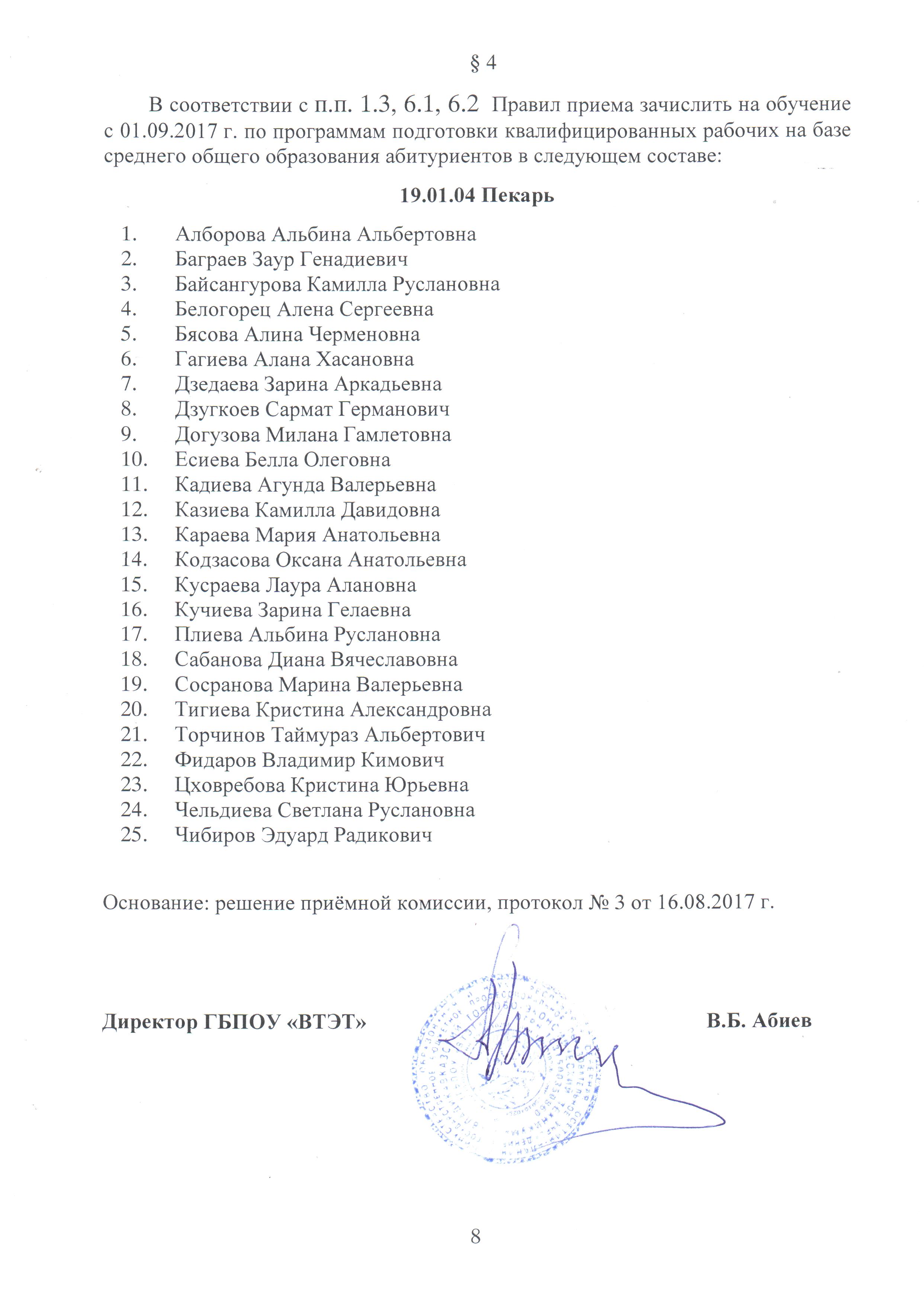 Бекузаров Хетаг ЛактемировичБесолова Лолита БатрадзовнаБестаева Алина АльбертовнаБитарова Марина ТимуровнаГаглоева Диана КазбековнаГадаборшева Мадина ЗакреевнаГогичев Давид ЛьвовичГусова Фатима РобертовнаГуцунаева Фатима ОлеговнаДарпинянц Аделина ВазгеновнаДзабраев Хетаг ВалерьевичИмедашвили Нодар ГеоргиевичКазарян Регина ГеоргиевнаКазиева Яна ГеоргиевнаКочерова Милана АлександровнаЛазурко Алёна ВячеславовнаМадаева Зулейха ТимуровнаМаргиева Милана МерабовнаМестоева Людмила РуслановнаМузаева Кристина ВалерьевнаПарсиева Диана ИссаевнаПухаева Диана ЭмзаровнаСокурова Вероника ГригорьевнаЦомартова Анна НиколаевнаЧараева Виктория ТеймуразовнаАйдарова Ирина АслановнаАтоян Майрамик АрутюновнаБестаева Маргарита ЗауриевнаБигаева Бэла УрузмаговнаВысоцкая Екатерина ВладимировнаГагиева Диана МуриковнаГаззаева Карина ГеннадиевнаГоловлева Зинаида АлексеевнаГуриева Анжелика АсланбековнаДелоянц Кристина МуратовнаДжелиева Светлана ЗелимхановнаДжидзалова Амина АхсарбековнаКибизова Светлана БорисовнаКокоева Кристина ГеоргиевнаКостанян Арман КареновичКудакова Фатима АхсарбековнаМкртичян Анжелика МихайловнаОстаева Марина МаирбековнаПавловская Валерия ВикторовнаПараджанова Анна ГеоргиевнаСаакян Алик КареновичХайрулина Кристина ВитальевнаЦибирашвили Анна ГелаевнаЦховребова Кристина ТамазовнаЧегаева Дзерасса РобертовнаАлборов Азамат ГивиевичАлферьева Татьяна ИгорьевнаАршиева Аделина МироновнаБиченов Иосиф ВладимировичБукулова Валерия ВалерьевнаБурнацева Агунда БорисовнаВалгасов Давид БадриевичГабоева Алана МуратовнаГаглоев Арсен КазбековичГадзаонова Алана БорисовнаГелиашвили Милена ГелаевнаГеоргизова Маргарита ГеоргиевнаГобозова Милана ИгорьевнаИсламова Мадина АбулфетовнаКенжаева Софья АлишеровнаКусов Тимур ЧерменовичНовикова Виктория СергеевнаОлисаев Рустам ВалерьевичРухтин Виталий ИгоревичСланова Регина АлановнаСулейманова Римма ЗелимхановнаТетцоев Георгий СергеевичТехова Алина СослановнаУртаева Дана АлановнаЦгоева Милана ДмитриевнаБасаева Мадина КахарбековнаГабачиева Илина АнатолиевнаГаглоев Алан РуслановичГагулаева Мадина ВитальевнаГалкина Анна АлексеевнаГиголаев Давид ЯрославовичГуккаева Алина ТамерлановнаДжигкаева Раиса МагомедовнаДжиоева Мальвина ВадимовнаДзантиева Ирина ТамерлановнаДзебоев Марат АслановичДзукаев Иосиф ЭдуардовичЕлоева Дзерасса ФеликсовнаКарпова Валерия РуслановнаКумалагова Диана ЭдуардовнаКусаева Элана КазбековнаЛепешкин Герман ДмитриевичСекинаева Луиза ВалерьевнаТабекова Алана ВячеславовнаТуаева Софья ВитальевнаТуганова Милана БатразовнаФидарова Диана БорисовнаХадарцева Кристина ГеоргиевнаХортиева Ангелина ТамерлановнаХугаев Константин БатрадзовичАгабалян Тамара ГригоровнаАлборова Агунда КазбековнаАликова Эллина БатразовнаАхполова Валерия ВалерьевнаБеденко Яна АлексеевнаБесолова Дзерасса РуслановнаГабараева Ирина КазбековнаГерасименко Юлия ВитальевнаГубешвили Ребека ВажаевнаКесаева Орнелла ЮрьевнаКозырева Милана АсланбековнаКокоева Орнелла ГочаевнаЛобко Валерия ПавловнаМикулинский Герман АлександровичНенашева Марина Викторовна Олейник Анастасия ГеннадьевнаРазумова София ЭдуардовнаСавина Екатерина АлексеевнаСтепанова Даниэла АлександровнаТарасянц Диана ТамерлановнаТваури Анна ДавидовнаТорчинова Дзерасса ТемирболатовнаХалидибрагимова Джума ХалидибрагимовнаЦакоева Яна ФеликсовнаЧенгелиди Ангелина АнастасовнаАвакян Эллина СмбатовнаАгкаев Марат РуслановичАгузаров Ибрагим РадиковичАксорова Аурика АнзоровнаАлояров Артур ГеоргиевичАмбалова Амага АслановнаАрчегова Регина АслановнаБагдасаров Рубен АртуровичБеков Давид СослановичБекузарова Елена АртуровнаБелова Анастасия ВитальевнаБепиева Алана ГеоргиевнаБесаева Дзерасса ЭльбрусовнаБестаева Каролина АцамазовнаБикоева Милена ЗауровнаБитаров Асланбек РостиславовичБитиев Заурбек ЮрьевичБицоев Заур ИгоревичБогиев Сослан ХвтисоевичБокоев Георгий ТимуровичБулацев Сослан ВалерьевичБязрова Ангелина РуслановнаВалиев Владимир ЛевановичВалиев Сергей ГеннадьевичВасильева Роксана СергеевнаГабараева Алиса ШенгелиевнаГабараева Диана ВладимировнаГазаева Милена КазбековнаГалькова Мария НиколаевнаГамаонов Сослан БатразовичГатеев Сосланбек АслановичГиоева Бэла ТаймуразовнаГиорбелидзе Гванца ФридоновнаДжагаева Кристина ЮрьевнаДзагоева Алина АландиевнаДзалаева Диана СергеевнаДзгоев Станислав ОлеговичДзотова Дана ЛазарьевнаДзусова Анастасия ИгоревнаДоманова Марина НиколаевнаДряева Диана ТимуровнаЕлоев Давид АлександровичЗакаидзе Диана ОмаровнаЗолоев Сослан РобертовичИсмаилова Эльмира ИсмаиловнаКаболов Эльбрус ИгоревичКайтмазова Малика РустамовнаКалоев Даниил БорисовичКараев Георгий ТамерлановичКараев Олег АлановичКасоев Давид МихайловичКинкадзе Алексей СергеевичКобзев Артур ДмитриевичКодзаева Елизавета КонстантиновнаКодзоева Элита ЮниевнаКозаева Диана АртуровнаКольцузова Виктория МихайловнаКораев Аслан ДмитриевичКочиев Руслан АликовичКусраев Алан РоиновичКуталиди Афина НиколаевнаКцоева Мадина СергеевнаЛарская Ольга АлександровнаМалиева Диана ТамерлановнаМейлиева Мария АлександровнаМеренкова Диана СергеевнаМуртазова Залина ЭльбрусовнаПетросян Давид ВачагановичПлиев Дзамболат ОлеговичПлиева Елизавета РафаэльевнаСабанов Заурбек БорисовичСарженко Ирина АлександровнаСефербеков Давид ИгоревичСиукаев Валерий МихайловичСкурихина Екатерина РомановнаСозаев Хетаг АлановичСокаева Изабелла ХасановнаСокаева Марина ГермановнаСтадниченко Никита АлексеевичТеблоева Кристина ИрбековнаТогоев Милен АстановичТолпарова Алина АлановнаТумасян Павлик ШираковичТургиев Георгий РобертовичХамракулов Аббос АбдимажидовичХаникаева Алина РуслановнаХарахаш Фёдор ДмитриевичХасиева Зарина ЧерменовнаХасцаева Карина КазбековнаХетагуров Андрей БорисовичХинчагова Карина АлановнаХубецова Милена АлановнаЦаголов Олег МихайловичЦарахова Роксана АртуровнаЦариаты Сослан ДавидовичЧерныш Дарья АлександровнаЧибиров Леван БадриевичЧибирова Марина ЛериевнаШавлохов Давид ФеликсовичШауэрман Василий ВасильевичАгибалова Анастасия АлександровнаАйлярова Белла АртуровнаБагаев Константин ЮрьевичБагаури Людмила МалхазовнаГабоева Алена ЧерменовнаГаззаева Карина РуслановнаГорожан Ангелина АлександровнаДзампаев Азамат ОлеговичДзгоев Заурбек АлановичДзугкоева Камилла АнатольевнаДоев Давид РуслановичЗангиев Заур ХвичаевичКаргинова Диана ВалериевнаКачмазова Диана ИгоревнаКозырев Тимур АлановичКостырева Виктория ВикторовнаКумаритова Валерия ТамерлановнаКцоев Тамир РустамовичМетревели Даниэлла МуратовнаМурадянц Армен ДавидовичНечипоренко Руслан АлановичПарастаева Вероника ДжамбуловаТохсыров Алан ВладиславовичЦебоев Сармат ЮрьевичЦогоева Дзерасса АртуровнаАбоев Георгий НиколаевичАванесян Илона АшотовнаАгнаева Элона КазбековнаБесаева Элеонора АсланбековнаБетрозова Виктория ФеликсовнаБоллоева Залина РадиковнаБурнацева Алина БатразовнаВалиева Марина ГеоргиевнаДамбегов Георгий АсланбековичДзапарова Альбина СослановнаДряева Яна ВалерьевнаКаркусова Карина АхсаровнаКороева Залина ТаймуразовнаЛазарова Марианна КамболатовнаМаргиев Давид РамазовичМиндзаев Валерий СлавиковичМоураов Владислав АсланбековичПономарева Регина ВладимировнаПотапов Василий ВладимировичСалагаева Ирина ОлеговнаСологубова Тамара ВикторовнаТавказахова Алана АликовнаТанделова Альбина МамукаевнаЦарикаев Алан ИрамбековичЦахилова Людмила Черменовна